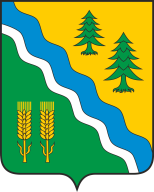 АДМИНИСТРАЦИЯ КРИВОШЕИНСКОГО РАЙОНА ПОСТАНОВЛЕНИЕ31.01.2024                                                                                                                           № 71с. КривошеиноТомской областиО внесении изменения в постановление Администрации Кривошеинского района от 06.11.2020 № 638 "Об утверждении методики распределения субсидии на обеспечение условий для развития физической культуры и массового спорта сельским поселениям Кривошеинского района"С целью приведения нормативного акта в соответствие с законодательством ПОСТАНОВЛЯЮ: 1. Внести в постановление Администрации Кривошеинского района от 06.11.2020 № 638 «Об утверждении методики распределения субсидии на обеспечение условий для развития физической культуры и массового спорта сельским поселениям Кривошеинского района» (далее - Постановление) следующее изменение:1) приложение № 3 к Постановлению изложить в новой редакции согласно приложению к настоящему постановлению. 2. Настоящее постановление подлежит размещению на официальном сайте муниципального образования Кривошеинский район Томской области в информационно-телекоммуникационной сети «Интернет».3. Контроль за исполнением настоящего постановления возложить на заместителя Главы Кривошеинского района по социально - экономическим вопросам.Глава Кривошеинского района   			      		                      А.Н. КоломинГерасимова Людмила Владимировна8(38251)2-14-27Управление финансовБухгалтерияПрокуратураПоселения -7Приложение к постановлению Администрации Кривошеинского районаот 31.01.2024 № 71Количество ставок инструкторов по спорту № п/пНаименование поселенияКоличество ставок спортивных инструкторов 1.Володинское сельское поселение12.Иштанское сельское поселение0,43.Красноярское сельское поселение1,34.Кривошеинское сельское поселение2,05.Новокривошеинское сельское поселение06.Петровское сельское поселение07.Пудовское сельское поселение0,4Всего:Всего:5,1